CURRICULUM VITAE 		   SIMON ANTHONY MALIKA well-mannered and articulate helpdesk support professional with extensive experience of performing diagnostics and resolving a customer’s technical problems via IT Service Portal, telephone, e-mail CCTV Camera installations & IP Camera Configures and Vm ware Esxi/Virtual Machine configure & installations and one to one. Having a proven track record of successfully finding the root causes of problems, resolving them or forwarding suggestions for improvements. A problem solver who enjoys a challenge and can work well under pressure and who possesses strong customer service skills, good communication skills and attention to detail.Objective: To obtain an appropriate position in a Company where I can utilize and maximize my management and leadership skills, quality assurance, experience acquired over a period of time, resulting in organizational growthACADEMIC QUALIFICATION:Matriculation from Science Group Secondary Education KarachiIntermediate from Commerce Group Karachi BoardEMPLOYMENT  EXPERIENCE: BCI  Services P.V.T ltd - 1 year Job Role : IT Solution Printers & Scanners Desktop & Servers Service  Faysal bank P.V.T ltd - 3 years   Job Role :  IT Support Engineer  Provide First & Second Level support in              Internal Help Desk to resolve user concerns              Issues with Specific Application and Multiple Applications. Soneri bank P.V.T ltd - 2 years  Job Role : IT Support Engineer   Desktop Support & Multiples Applications Support Active Directory Mushko Electron PVT ltd - 1 years Job Role : PCs, Laptops, Printers, Servers, Photo Copy Machine Hardware Support & Applications Support & Sales Executive Officer                                                                                                            .ADDITIONAL FEATURES:Email & InternetOutlook 07-10-13 Configure MS Office All Version Multiple Application                                                                                                                                                                                                Desktop Support Engineer / LAN Administrator                                                                                                                                                            Provide Day to Day support to End users including all South Region branches & Head office at Faysal House.Responsible for the testing of different applications & Hardware including Windows O/S , Banking software & all business departments.Worked as Desk Top Support supervisorCoordination and support all branch engineers regarding implementation issues.Administrate the complete I.T setup during branch opening at Sukkur, Hyderabad & Karachi branches. Develop and maintain of LAN environment. Cable Harnessing.Network based problem solving & troubleshooting.Hardware trouble shooting. Installation / Replacement of Hardware including RAM, CR-ROM, Hard disk , Power Supply, Printers, Scanners.Network Monitoring of all south region branches using Solar WindsOperate Help Desk system (Alexo).Client support for Internet, Emails, Siebel’s, Ebanssssking, Treasury SystemsAlso having experience to work on Thin clients at user end Windows 7 deployment using Imagex tool more than 100 UsersPERSONAL PARTICULARS:Father Name		:	Antony Date of Birth		: 	26-April-1991Religion		: 	ChristianMarital Status		:   	Single Nationality		:	PakistaniLanguages Known   	:  	English &Urdu &Hindi Job Seeker First Name / CV No: 1828794Click to send CV No & get contact details of candidate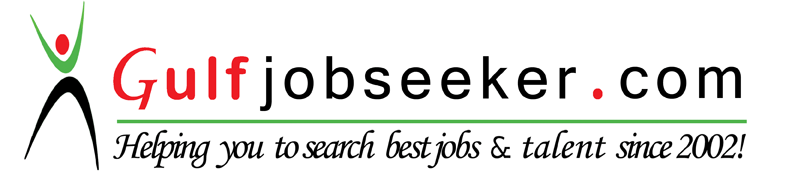 